            ГIАЛГIАЙ                                                                             РЕСПУБЛИКА                 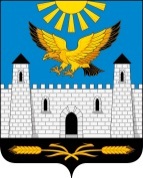             РЕСПУБЛИКА                                                                     ИНГУШЕТИЯГОРОДСКОЙ СОВЕТ ДЕПУТАТОВ МУНИЦИПАЛЬНОГО ОБРАЗОВАНИЯ ГОРОДСКОЙ ОКРУГ ГОРОД  КАРАБУЛАКЭЛДАРХА ГIАЛА СОВЕТ               386231, РИ, г. Карабулак, ул.Джабагиева, 142, Здание городского Совета депутатов, тел./(ф):88734 44-48-47, e-mail: gorsovet-06@mail.ruРЕШЕНИЕ   №  4/1-4                                                                         "   27   "     апреля       2021 г."О назначении публичных слушаний по отчету  об исполнении бюджета муниципального образования "Городской округ город Карабулак" за 2020 год"        Рассмотрев проект решения "Об утверждении отчета об исполнении бюджета муниципального образования "Городской округ город Карабулак" за 2016 год",  руководствуясь статьями 264.5 и 264.6 Бюджетного кодекса Российской Федерации, статьями 28, 52 Федерального закона от 06.10.2003 г. N 131-ФЗ "Об общих принципах организации местного самоуправления в Российской Федерации" городской Совет депутатов муниципального образования "Городской округ город  Карабулак"  решил:       1. Опубликовать и вынести на публичные слушания проект решения городского Совета депутатов муниципального образования "Городской округ город Карабулак" "Об утверждении  отчета об исполнении бюджета муниципального образования "Городской округ город Карабулак" за 2020 год (далее - проект решения) (приложение 1).       2. Назначить публичные слушания по вопросу, указанному в пункте 1 настоящего решения, на 20 мая 2021 года.       3. Определить следующие время и место проведения публичных слушаний,         вопросов, указанных в п.1 настоящего решения: 11 часов 00 минут по адресу:           Республика Ингушетия, г. Карабулак, ул. Джабагиева, 142, здание  городского  Совета депутатов.         4. Установить, что:           1) предложения по вопросам, указанным в пункте 1 настоящего решения,             учитываются в  порядке, установленном Положением о публичных слушаниях в            муниципальном образовании "Городской округ город Карабулак" и принимаются               постоянной комиссией по проведению публичных слушаний по адресу, указанному в пункте 3 настоящего решения, до 17 часов 00 минут 19 мая 2021 года.           2) жители муниципального образования "Городской округ город Карабулак"           участвуют в  обсуждении вопросов, указанных в пункте 1 настоящего решения, в порядке, установленном Положением о публичных слушаниях в муниципальном образовании "Городской округ город Карабулак" путем непосредственного выступления на публичных слушаниях.       5. Настоящее решение вступает в силу со дня его официального опубликования.Председатель городского Совета депутатов муниципального образования"Городской округ город Карабулак"                                                    М.А.МартазановГлава муниципального образования  "Городской округ город Карабулак"                                                   М.-Б.М. ОскановПриложение № 1 к решению городского Совета депутатовмуниципального образования "Городской округ город Карабулак"от 27 апреля 2021 г. № 4/1-4 Проект решения "Об утверждении отчета об исполнении бюджета муниципального образования "Городской округ город Карабулак" за 2020 год"          В соответствии с Бюджетным кодексом Российской Федерации от 31.07.1998 года № 145-ФЗ, Федеральным законом от 06.10.2003 года № 131-ФЗ "Об общих принципах организации местного самоуправления в Российской Федерации", Законом Республики Ингушетия от 31.10.2014 года № 60-РЗ "О формировании органов местного самоуправления в Республике Ингушетия" городской Совет муниципального образования "Городской округ города Карабулак" решил:     1.Утвердить отчет об исполнении бюджета МО «Городской округ город Карабулак» за 2020 год по доходам в сумме 165 010,5 тыс. руб., по расходам 143 587,3 тыс. руб., остатком средств на 01.01.2021 год 24 476,5 тыс. руб., (приложение №1);     2. Утвердить   исполнение бюджета МО «Городской округ город Карабулак» за 2020 год по кодам классификации доходов (приложение № 2);     3.  Утвердить   исполнение бюджета МО «Городской округ город Карабулак» за 2020 год по разделам и подразделам с детализацией отдельных расходов  (приложение № 3);     4.  Утвердить   исполнение бюджета МО «Городской округ город Карабулак» за 2020 год по расходам бюджета в разрезе ведомственной структуры (приложение № 4)     5.   Утвердить изменение остатков на едином счете бюджета г. Карабулак на 01.01.2021 год (приложение № 5);     6.  Утвердить отчет об исполнении Резервного фонда Администрации г. Карабулак за 2020 год (приложение № 6);     7. Утвердить отчет о кассовых расходах городского бюджета 
по целевым статьям (муниципальных программам  и непрограммных направлений деятельности) за 2020 год  (приложение № 7);     8. Опубликовать настоящее решение в газете "Керда ха" и разместить на официальном сайте органов местного самоуправления муниципального образования "Городской округ город Карабулак".Председатель Совета депутатов                                 Муниципального образования "Городской округ город Карабулак"                                            М.А.МартазановГлава муниципального образования                             "Городской округ город Карабулак"                                             М.-Б.М.ОскановПриложение № 1 к проекту решения "Об утверждении отчета об исполнениибюджета муниципального образования "Городской округ город Карабулак" за 2020 год" Отчёт об исполнении бюджета   муниципального образования«Городской округ город Карабулак» за 2020 год     Исполнение бюджета муниципального образования «Городской округ город Карабулак» в 2020 году осуществлялось в соответствии Решением от 24.12. 2019г. № 8/2-4 «О бюджете муниципального образования «Городского округа город Карабулак» на 2020 год и плановый период 2021-2022 годов».       В процессе исполнения местного бюджета, в первоначально утвержденное Решение городским Советом г. Карабулак «О бюджете муниципального образования «Городского округа город Карабулак» на 2020 год и плановый период 2021-2022 годов» вносились уточнения   и изменения в бюджет, решениями - №3/1-4 от 26.02.2020 года; №4/1-4 от 24.04.2020 года; № 10/2-4 от 27.10.2020 года; 13/2-4 от 21.12.2020 года; №14/1-4 от 29.12.2020 года.     Бюджет муниципального образования за 2020 год по доходам выполнен на 100,7%, что составляет 165 010,5 тыс. руб., при плане 163 888,1 тыс. рублей     Прогноз налоговых и неналоговых   поступлений   выполнен на 107,7 %, что составляет     86 370,2 тыс. рублей, при плане 80 181,0 тыс. рублей.     Прогноз безвозмездных поступлений выполнен на 94%, что составляет 78 640,3 тыс. рублей, при плане 83 707,1 тыс. рублей.     Дотация на выравнивание бюджетной обеспеченности   муниципальному образованию «Городской округ города Карабулак» поступила дотация в размере 44 500,0 тыс. рублей, при плане 48 612,7 тыс. рублей.     Дотация на поддержку мер по обеспечению сбалансированности бюджетов   муниципальному образованию «Городской округ города Карабулак» поступила   в размере 560,0 тыс. рублей, при плане 560,0 тыс. рублей.     Субсидии   бюджетам бюджетной системы Российской Федерации (межбюджетные субсидии) поступили    в размере 26 690,5 тыс. рублей, при плане 26 690,5 тыс. рублей.      Субвенции   бюджетам субъектов Российской Федерации и муниципальных образований получены   в размере 7 889,9 тыс. рублей, при плане 8 843,9 тыс. рублей.     Бюджет муниципального образования «Городской округ город Карабулак» за 2020 год по расходам выполнен   в сумме 143 587,3 тыс. рублей, при плановых показателях в сумме 166 941,4 тыс. рублей, что составляет 86,0 %.      В течение 2020 года, в результате внесения изменений в бюджет г. Карабулак, план по расходам местного бюджета был увеличен на 35 941,4 тыс. рублей.      Уточнение плана было за счет:     -  свободного остатка средств на 01.01.2020г.  на сумму 3 053,3 тыс. рублей;     -  увеличение налоговых и неналоговых доходов на сумму 9 057,4 тыс. рублей;     - а также, в соответствии с изменениями, вносимые в Закон о бюджете Республики   Ингушетия на 2020 год:     - увеличения субсидии бюджетам городских округов на поддержку государственных программ субъектов Российской Федерации и муниципальных программ формирования современной городской среды на сумму 19 951,9 тыс. рублей;     - увеличения субсидии бюджетам на проведение комплексных кадастровых работ в рамках федеральной целевой программы, "Развитие единой государственной системы регистрации прав и кадастрового учета недвижимости (2014-2020гг.)" на сумму 4 738,6 тыс. рублей;     - увеличения прочих субсидий на сумму 2000,0 тыс. руб.- увеличения субвенций бюджетам городских округов на осуществление первичного воинского учета на территориях, где отсутствуют военные комиссариаты на сумму 106,4 тыс. руб.   - уменьшение субвенции на содержание ребенка в семье опекуна и приемной семье, а также на оплату труда приемному родителю на сумму 1 726,2 тыс. рублей;  Остаток средств на 01.01.2021 г. составил 24 476,5 тыс. рулей.Приложение №2к проекту решения "Об утверждении отчета об исполнениибюджета муниципального образования "Городской округ город Карабулак" за 2020 год" Изменения остатков на едином счете бюджета г. Карабулак 2020 г.ОтчетОб использовании средств резервного фондаАдминистрации г. Карабулак  за 2020 года          При утверждении бюджета на 2020 год в разделе 0111 Резервные Фонды местных администраций предусмотрены ассигнования в сумме 700,0 тыс. руб. В течении 2020 года средства резервного фонда Администрации г. Карабулак использованы не были.                 Таблица1. Средства Резервного Фонда Администрации г. Карабулак, предусмотренные в 2020г.          Приложение №7к проекту решения "Об утверждении отчета об исполнениибюджета муниципального образования"Городской округ город Карабулак" за 2020 год"Отчет  о кассовых расходах городского бюджета за 2020 г. 
по целевым статьям (муниципальных программам  и непрограммных направлений деятельности)(тыс. рублей)Исполнение бюджета МО "Городской округ город Карабулак" за 2020 году Исполнение бюджета МО "Городской округ город Карабулак" за 2020 году Исполнение бюджета МО "Городской округ город Карабулак" за 2020 году  по кодам классификации доходов по кодам классификации доходов по кодам классификации доходовтыс.руб.ДОХОДЫКод доходаКассовое 
ИсполнениеДОХОДЫКод доходаКассовое 
Исполнение124Общий объем доходов городского бюджета  за 2020год8 50 00000 00 0000 000 165 010,5Налоговые и неналоговые доходы                                                 1 00 00000 00 0000 00086 370,2БЕЗВОЗМЕЗДНЫЕ ПОСТУПЛЕНИЯ2 00 00000 00 0000 00078 640,3в том числе:Дотация на выравнивание бюджетной обеспеченности000 2 02 15001 04 0000 15044 500,0Дотация  на сбалансированность бюджета  000 2 02 15002 04 0000 150560,0Субсидия бюджетам городских округов на поддержку отрасли культуры000 2 02 25519 04 0000 1500,0Субсидии бюджетам городских округов на  поддержку государственных программ субъектов Российской Федерации  и муниципальных программ формирования современной городской среды000 2 02 25555 04 0000 15019 951,9Прочие субсидии бюджетам городских округов000 2 02 299999 04 0000 1502 000,0Субсидии бюджетам на проведение комплексных кадастровых работ в рамках федеральной целевой программы , "Развитие единой государственной системы регистрации прав и кадастрового учета недвижимости (2014-2020гг.)"000 2 02 25511 00 0000 1504 738,6Субвенции на осуществление полномочий по первичному воинскому учету на территориях, где отсутствуют военные 
комиссариаты   000 2 02 35118 04 0000 150853,5Субвенции на выплату единовременного пособия при всех формах устройства детей, лишенных родительского попечения, в семью000 2 02 35260 04 0000 150241,1Субвенции бюджетам городских округов на выполнение передаваемых полномочий субъектов Российской Федерации000 2 02 03024 04 0000 1500,0Субвенции на содержание ребенка в семье опекуна и приемной семье, а также вознаграждение, причитающееся приемному родителю                                                          000 2 0230027 04 0000 1506 752,0Субвенции на выплату единовременного пособия при поступлении детей-сирот, находящихся  под опекой,  в высшие и средние профессиональные учебные заведения на территории Республика Ингушетия000 2 02  03999 04 0000 15043,2Прочие межбюджетные трансферты, передаваемые бюджетам городских округов000 2 02 04999 04 0000 1500,0Возврат остатков субсидий, субвенций и иных межбюджетных трансфертов, имеющих целевое назначение, прошлых лет из бюджетов городских округов000 2 19 04000 04 0000 150-1000,0Приложение №3 к проекту решения "Об утверждении отчета об исполнениибюджета муниципального образования "Городской округ город Карабулак" за 2020 год" Исполнение 
  бюджета городского округа г. Карабулак за 2020 год по разделам и подразделамИсполнение 
  бюджета городского округа г. Карабулак за 2020 год по разделам и подразделамИсполнение 
  бюджета городского округа г. Карабулак за 2020 год по разделам и подразделамИсполнение 
  бюджета городского округа г. Карабулак за 2020 год по разделам и подразделамИсполнение 
  бюджета городского округа г. Карабулак за 2020 год по разделам и подразделамПЗНаименование2020гОбщегосударственные вопросы51 372,1102Функционирование высшего должностного  лица субъекта  Российской Федерации и муниципального образования624,1803Функционирование  законодательных  (представительных) органов государственной  власти и представительных  органов муниципальных образований7 663,9004Функционирование Правительства Российской Федерации, высших исполнительных органов государственной власти субъектов Российской Федерации, местных администраций22 984,1406Обеспечение деятельности финансовых, налоговых и таможенных органов и органов    финансового (финансово-бюджетного) надзора5 434,5807Обеспечение проведения выборов и референдумов560,0011Резервные фонды0,0013Другие общегосударственные вопросы14 105,31Национальная оборона853,5003Мобилизация и воинская подготовка (на осуществление полномочий по первичному воинскому учету на территориях, где отсутствуют военные комиссариаты)853,50Национальная  безопасность и правоохранительная деятельность2 272,1509Защита населения  и территории от чрезвычайных ситуаций природного и техногенного характера, гражданская оборона2 272,15Национальная экономика4 241,1009Дорожное хозяйство 4 241,10Жилищно-коммунальное хозяйство41 054,4801Жилищное хозяйство02Коммунальное хозяйство03Благоустройство41 054,48Образование6 437,2601Дошкольное образование03Дополнительное образование детей6 437,26Культура и кинематография9 860,7901Культура9 860,79Социальная политика7 581,7904Охрана семьи и детства.7 581,79Физическая культура и спорт17 392,6901Физическая культура17 392,69     Средства массовой информации2 521,4302Периодическая печать и издательства2 521,43Итого:143 587,29Гл.РзПзЦСРВРсумма тыс.рубГл.РзПзПППОМНРВР2020гГородской  Совет депутатов  муниципального образования  «Городской округ г.Карабулак»9007 663,9ОБЩЕГОСУДАРСТВЕННЫЕ ВОПРОСЫ900017 663,9Функционирование  законодательных (представительных)  органов государственной власти и представительных органов муниципальных образований (аппарат)90001037 663,9Непрограммные расходы в рамках обеспечения деятельности  законодательного представительного органа9000103107 663,9Обеспечение деятельности председателя законодательного органа  муниципальной власти900010310200626,0Расходы на выплаты по оплате труда работников муниципальных органов90001031020010010626,0Расходы на выплаты персоналу в целях обеспечения  выполнения функций муниципальными органами, казёнными учреждениями , органами управления государственными внебюджетными фондами90001031020010010100626,0Председатель городского совета (Расходы на обеспечение функций муниципальных органов( за исключением  расходов на выплаты по  оплате труда указанных органов )900010310200100201000,0Функционирование  законодательных (представительных)  органов государственной власти и представительных органов муниципальных образований (аппарат)9000103101007 037,9Расходы на выплаты по оплате труда работников муниципальных органов900010310100100103 941,9Расходы на выплаты персоналу в целях обеспечения  выполнения функций муниципальными органами, казёнными учреждениями , органами управления государственными внебюджетными фондами900010310100100101003 941,9Расходы на обеспечение функций муниципальных органов ( за исключение расходов на выплаты по оплате труда указанных органов)900010310100100203 096,0Расходы на выплаты персоналу в целях обеспечения  выполнения функций муниципальными органами, казёнными учреждениями , органами управления государственными внебюджетными фондами900010310100100201000,0Закупка товаров, работ, услуг для муниципальных нужд900010310100100202003 079,6Иные бюджетные  ассигнования9000103101001002080016,4 Орган  местного самоуправления «Администрация г.Карабулак»90123 608,3ОБЩЕГОСУДАРСТВЕННЫЕ ВОПРОСЫ9010123 608,3Функционирование высшего  должностного лица  субъекта Российской Федерации  и муниципального образования  9010102624,2Непрограммные расходы в рамках обеспечения деятельности   органов исполнительной власти901010211624,2Глава муниципального образования900010211200624,2Расходы на выплаты по оплате труда работников муниципальных органов90101021120010010624,2Расходы на выплаты персоналу в целях обеспечения  выполнения функций муниципальными органами, казёнными учреждениями , органами управления государственными внебюджетными фондами90101021120010010100624,2Глава муниципального образования (Расходы на обеспечение функций муниципальных органов( за исключением  расходов на выплаты по  оплате труда указанных органов )901010211200100201000,0Функционирование Правительства  Российской Федерации, высших исполнительных  органов государственной власти субъектов Российской Федерации,  местных администраций901010422 984,1Непрограммные расходы в рамках обеспечения деятельности   органов исполнительной власти90101041122 984,1Центральный аппарат90101041110022 984,1Расходы на выплаты по оплате труда работников государственных органов9010104111001001014 371,9Расходы на выплаты персоналу в целях обеспечения  выполнения функций муниципальными органами, казёнными учреждениями, органами управления государственными внебюджетными фондами9010104111001001010014 371,9Расходы на обеспечение функций муниципальных органов (за исключением  расходов на выплаты по  оплате труда указанных органов)901010411100100208 612,3Расходы на выплаты персоналу в целях обеспечения  выполнения функций муниципальными органами, казёнными учреждениями , органами управления государственными внебюджетными фондами90101041110010020100163,6Закупка товаров, работ, услуг для муниципальных нужд901010411100100202006 502,3Иные бюджетные  ассигнования901010411100100208001 946,4Обеспечение проведения выборов и референдумов9010107560,0Программа "Управление муниципальными финансами муниципального образования "Городской округ город Карабулак" на 2020-2022 годы901010701560,0Подпрограмма "Организация бюджетного процесса" в муниципальном образовании  "Городской округ город Карабулак"9010107011560,0Расходы на проведение муниципальных выборов МО " Городской округ город Карабулак"90101070110310030560,0Закупка товаров, работ, услуг для государственных (муниципальных) нужд90101070110310030200560,0Другие общегосударственные вопросы901011314 105,3Программа "Управление муниципальными финансами муниципального образования "Городской округ город Карабулак" на 2018-2020 годы90101130114 105,3Подпрограмма "Организация бюджетного процесса" в муниципальном образовании  "Городской округ город Карабулак"901011301114 105,3 Выполнение мероприятий по  реализации вопросов  общегородского значения 9010113011037 292,6Расходы на выполнение функций по вопросам общегородского значения901011301103100307 292,6Закупка товаров, работ, услуг для муниципальных нужд901011301103100302001 289,5Социальное обеспечение и иные выплаты населению901011301103100303001 128,0Иные бюджетные  ассигнования901011301103100308004 875,0Подготовка населения  к защите от террористических актов и предупреждению экстремистской деятельности90101130110452,8Реализация мероприятий  "Профилактика терроризма и экстремизма в г. Карабулак"9010113011044273052,8Закупка товаров, работ, услуг для муниципальных нужд9010113011044273020052,8Профилактика развития наркозависимости, включая сокращение потребления наркотических средств и психоактивных веществ901011301105100,0Комплексные мероприятия по противодействию, злоупотреблению и распространению наркотических средств и незаконному обороту на территории г. Карабулак90101130110541410100,0Закупка товаров, работ, услуг для муниципальных нужд90101130110541410200100,0Устранение причин и условий, способствующих совершению правонарушений90101130110690,0Реализация мероприятий , направленных на профилактику правонарушений на территории г. Карабулак 9010113011064274090,0Закупка товаров, работ, услуг для муниципальных нужд9010113011064274010045,0Социальное  обеспечение и иные выплаты населению9010113011064274020045,0Организация и проведение профилактических антикоррупционных мероприятий в исполнительных органах государственной власти 901011301107236,0Мероприятия "О противодействии коррупции в муниципальном образовании"90101130110742750236,0Закупка товаров, работ, услуг для муниципальных нужд90101130110742750200236,0Создание условий для организации досуга и обеспечение условий для массового отдыха жителей9010113011081 445,4Организация и проведение культурно-массовых мероприятий городского значения901011301108410401 445,4Закупка товаров, работ, услуг для муниципальных нужд901011301108410402001 445,4Выполнение мероприятий по обеспечению противопожарной безопасности 90101130110950,0Реализация мероприятий  "Противопожарная безопасность в МО "Городской округ в г. Карабулак на 2020-2022гг."9010113011094137050,0Закупка товаров, работ, услуг для муниципальных нужд9010113011094137020050,0Организация и проведения мероприятий направленных на развитие физической культуры  и спорта на территории МО г.Карабулак на 2020-2022гг.901011301110100,0Реализация мероприятий  "По подготовке и проведению городских спортивно-массовых мероприятий  в МО "Городской округ в г. Карабулак на 2020-2022"90101130111040920100,0Закупка товаров, работ, услуг для муниципальных нужд90101130111040920200100,0Реализация  мероприятий    по уточнению границ земельных участков и объектов недвижимости на территории МО  «Городской округ г. Карабулак» на 2020год9010113011114 738,6Проведение  комплексных  кадастровых работ на территории МО  «Городской округ г. Карабулак» на 2020 год901011301111L51104 738,6Закупка товаров, работ, услуг для муниципальных нужд901011301111L51102004 738,6Национальная  оборона90102853,5Мобилизационная  и вневойсковая  подготовка9010203853,5Программа "Управление муниципальными финансами муниципального образования "Городской округ город Карабулак" на 2020-2022 годы901020301853,5Подпрограмма "Создание условий для эффективного выполнения полномочий органов местного самоуправления"  муниципального образования г. Карабулак9010203012853,5Мероприятия по обеспечению мобилизационной готовности901020301201853,5Осуществление первичного воинского учета на территориях, где отсутствуют военные комиссариаты90102030120151180853,5Расходы на выплаты персоналу в целях обеспечения  выполнения функций муниципальными органами, казёнными учреждениями , органами управления государственными внебюджетными фондами90102030120151180100614,1Закупка товаров, работ и услуг для государственных (муниципальных) нужд90102030120151180200239,4Национальная  безопасность и правоохранительная деятельность901032 272,1Защита населения  и территории от чрезвычайных ситуаций природного и техногенного характера, гражданская оборона90103092 272,1Программа "Управление муниципальными финансами муниципального образования "Городской округ город Карабулак" на 2020-2022 годы9010309012 272,1Подпрограмма "Создание ЕДДС для обеспечения защиты населения и территории от черезвычайнх ситуаций и обеспечения пожарной безопасности" в муниципальном образовании  "Городской округ город Карабулак"90103090132 272,1Выполнение мероприятий по обеспечению противопожарной безопасности 9010309013092 272,1Реализация мероприятий  "Противопожарная безопасность в МО "Городской округ в г. Карабулак на 2020-2022 гг."901030901309413702 272,1Расходы на выплаты персоналу в целях обеспечения  выполнения функций муниципальными органами, казёнными учреждениями , органами управления государственными внебюджетными фондами901030901309413701002 105,5Закупка товаров, работ и услуг для государственных (муниципальных) нужд90103090130941370200166,6Национальная экономика901044 241,1Дорожное хозяйство90104094 241,1Программа "Благоустройство муниципального образования  "Городской округ город Карабулак" на 2020-2022 годы.9010409044 241,1Подпрограмма "Мероприятия по содержанию и благоустройству" муниципального образования "Городской округ город Карабулак" на 2020-2022 годы.90104090414 241,1 Реализация мероприятий, направленных на организацию благоустройства территорий   городского  округов г.Карабулак9010409041014 241,1Развитие территорий муниципальных образований Республики Ингушетия, основанных на местных инициативах901040904101630200,0Закупка товаров, работ и услуг для государственных (муниципальных) нужд90104090410163020200Строительство и  содержание автомобильных дорог и инженерных сооружений в границах городских округов и поселений в рамках благоустройства901040904101600204 241,1Закупка товаров, работ и услуг для государственных (муниципальных) нужд901040904101600202004 241,1Жилищно-коммунальное хозяйство 9010541 054,5Благоустройство 901050341 054,5Программа "Благоустройство муниципального образования  "Городской округ город Карабулак" на 2018-2020 годы.90105030421 102,6Подпрограмма "Мероприятия по содержанию и благоустройству" муниципального образования "Городской округ город Карабулак" на 2020-2022 годы.901050304121 102,6  Реализация мероприятий, направленных на организацию благоустройства территорий   городского  округов г.Карабулак90105030410121 102,6Уличное освещение 901050304101600103 962,6Закупка товаров, работ и услуг для государственных (муниципальных) нужд901050304101600102003 962,6Озеленение90105030410160030368,8Закупка товаров, работ и услуг для государственных (муниципальных) нужд90105030410160030200368,8Организация и содержание мест захоронения90105030410160040200,0Закупка товаров, работ и услуг для государственных (муниципальных) нужд90105030410160040200200,0Прочие мероприятия по благоустройству городских округов и поселений9010503041016005016 571,2Закупка товаров, работ и услуг для государственных (муниципальных) нужд9010503041016005020016 571,2Программа  "Формирование современной городской среды в городском округе г.Карабулак на 2018-2024 годы"90105030619 951,9Подпрограмма  "Благоустройство дворовых территорий и территорий общего пользования муниципального образования " Городской округ г.Карабулак " на 2018-2024 гг."901050306119 951,9Реализация программ формирования современной городской среды9010503061F25555019 951,9Закупка товаров, работ и услуг для государственных (муниципальных) нужд9010503061F25555020019 951,9Подпрограмма  "Благоустройство мест массового отдыха населения (городских парков) муниципального образования " Городской округ г.Карабулак " на 2018-2022 гг."90105030620,0Поддержка обустройства мест массового отдыха населения  (городских парков)901050306201R56000,0Закупка товаров, работ и услуг для государственных (муниципальных) нужд901050306201R56002000,0Физическая культура и спорт907110017 392,7МКУ "Спортивная школа г.Карабулак  им. Х.Р.Дзейтова"907110117 392,7Программа "Развития физической  культуры и спорта" муниципального образования "Городской округ город Карабулак" на 2020 -2022 годы 90711010717 392,7Подпрограмма  "Реализация мер по развитию физической культуры и спорта"  в муниципальном образовании "Городской округ город Карабулак"907110107117 392,7Создание условий для занятий физкультуры и спорта на территории муниципального образования "Городской округ город Карабулак90711010710117 392,7Обеспечение деятельности (оказания услуг) учреждений муниципального образования  по физической культуре и спорту9071101071011138017 392,7Расходы на выплаты персоналу в целях обеспечения  выполнения функций муниципальными органами, казёнными учреждениями, органами управления государственными внебюджетными фондами9071101071011138010013 438,5Закупка товаров, работ и услуг для государственных (муниципальных) нужд907110107101113802003 673,1Уплата налогов, сборов и иных платежей 90711010710111380800281,1Социальная политика901107 581,8Охрана семьи и детства90110047 581,8Программа "Развитие образования" муниципального образования "Городской округ город Карабулак" на 2020 - 2022 годы9011004037 581,8Подпрограмма "Права ребенка на семью"90110040397 581,8Обеспечение предоставления мер  социальной поддержки     детям-сиротам, детям, оставшихся без попечения родителей"9011004039017 492,3Выплаты единовременного пособия при всех формах устройства детей, лишенных родительского попечения в семью90110040390152600241,1Социальное обеспечение и иные выплаты населению90110040390152600300238,8Закупка товаров, работ и услуг для государственных (муниципальных) нужд901100403901526002002,3Выплата единовременных пособий при поступлении детей-сирот, находящихся  под опекой (попечительством), в высшие и средние профессиональные учебные заведения на территории Республики Ингушетия9011004039016305043,2Социальное обеспечение и иные выплаты населению9011004039016305030042,7Закупка товаров, работ и услуг для государственных (муниципальных) нужд901100403901630502000,5Выплата пособия на содержание ребенка в семье опекуна и приёмной семье, а также вознаграждение, причитающееся приемному родителю901100403901630607 297,5Социальное обеспечение и иные выплаты населению901100403901630603007 210,8Закупка товаров, работ и услуг для государственных (муниципальных) нужд9011004039016306020086,6Средства массовой информации901122 521,4Периодическая печать и издательства90112022 521,4Непрограммные расходы  периодических изданий, учрежденные органами законодательно-исполнительной власти9011202122 521,4Государственная поддержка средств массовой информации9011202121002 521,4Обеспечение деятельности учреждений  (оказание услуг) , обеспечивающих услуги в сфере периодической печати и издательства901120212100115302 521,4Предоставление субсидий  бюджетным, автономным  учреждениям и иным некоммерческим организациям901120212100115306002 521,4Карабулакское городское финансовое управление9025 434,6Обеспечение деятельности финансовых, налоговых и таможенных органов и органов финансового (финансово-бюджетного) надзора90201065 434,6"Управление муниципальными финансами муниципального образования "Городской округ город Карабулак" на 2020-2022 годы9020106015 434,6"Организация бюджетного процесса в муниципальном образовании "Городской округ город Карабулак"90201060115 434,6Обеспечение деятельности финансового органа9020106011015 434,6Расходы на выплаты по оплате труда работников финансового органа 902010601101100103 445,3Расходы на выплаты персоналу в целях обеспечения  выполнения функций муниципальными органами, казёнными учреждениями , органами управления государственными внебюджетными фондами902010601101100101003 445,3Расходы на обеспечение функций финансового органа город Карабулак902010601101100201 989,3Расходы на выплаты персоналу в целях обеспечения  выполнения функций муниципальными органами, казёнными учреждениями, органами управления государственными внебюджетными фондами9020106011011002010036,0Закупка товаров, работ и услуг для государственных (муниципальных) нужд902010601101100202001 947,6Иные бюджетные  ассигнования902010601101100208005,6Резервные фонды90201110,0Программа "Управление муниципальными финансами муниципального образования "Городской округ город Карабулак" на 2020-2022 годы9020111010,0Подпрограмма "Организация бюджетного процесса в муниципальном образовании "Городской округ город Карабулак" 90201110110,0Расходы резервного фонда9020111011020,0Формирование резервного фонда администрации г. Карабулак 902011101102435200,0Резервные средства902011101102435208700,0Дополнительное образование00007036 437,3МКОУДОД «Центр детского технического творчества г.Карабулак»90507036 437,3Программа "Развитие образования" муниципального  образования "Городской округ город Карабулак"9050703036 437,3Подпрограмма "Развитие дополнительного образования" в муниципальном образовании "Городской округ город Карабулак".90507030356 437,3Организация представления  дополнительного образования  на территории муниципального образования "Городской округ город Карабулак".9050703035016 437,3Обеспечение деятельности (оказания услуг) учреждений по внешкольной работе с детьми905070303501111506 437,3Расходы на выплаты персоналу в целях обеспечения  выполнения функций муниципальными органами, казёнными учреждениями , органами управления государственными внебюджетными фондами905070303501111501005 962,0Закупка товаров, работ и услуг для государственных (муниципальных) нужд90507030350111150200459,1Уплата налогов, сборов и иных платежей 9050703035011115080016,1Культура, кинематография08009 860,8МКУ "Карабулакский  городской дом культуры"90808016 794,3Программа "Развития культуры" муниципального образования "Городской округ город Карабулак" на 2020-2022 годы 9080801026 794,3Подпрограмма  "Организация культурно-досуговой деятельности"  в муниципальном образовании "Городской округ город Карабулак"90808010216 794,3Реализация мер по развитию сферы культуры и искусства ,создание условий для организации досуга  населения"  организация досуга9080801021016 794,3Обеспечение деятельности учреждений (оказание услуг) в сфере культуры и кинематографии9080801021112506 794,3Расходы на выплаты персоналу в целях обеспечения  выполнения функций муниципальными органами, казёнными учреждениями , органами управления государственными внебюджетными фондами908080102101112501005 599,6Закупка товаров, работ и услуг для государственных (муниципальных) нужд908080102101112502001 188,7Уплата налогов, сборов и иных платежей 908080102101112508006,0МКУК  " Карабулакская городская библиотека"9093 066,5Подпрограмма "Развитие библиотечного обслуживания населения  и проведение мероприятий литературно-художественного направления"  90908010233 066,5Обеспечение библиотечного обслуживания населения и расширения  библиотечно-информационных, просветительских, творческих и культурных услуг9090801023013 066,5Обеспечение деятельности (оказание услуг) библиотек909080102301112703 066,5Расходы на выплаты персоналу в целях обеспечения  выполнения функций муниципальными органами, казёнными учреждениями, органами управления государственными внебюджетными фондами909080102301112701002 480,2Закупка товаров, работ и услуг для государственных (муниципальных) нужд90908010230111270200558,7Уплата налогов, сборов и иных платежей 9090801023011127080027,7Комплектование книжных фондов  909080102301514400,0Закупка товаров, работ и услуг для государственных (муниципальных) нужд909080102301514402000,0                                  ИТОГО143 587,3Приложение №5к проекту решения "Об утверждении отчета об исполнениибюджета муниципального образования"Городской округ город Карабулак" за 2020 год"к проекту решения "Об утверждении отчета об исполнениибюджета муниципального образования"Городской округ город Карабулак" за 2020 год"к проекту решения "Об утверждении отчета об исполнениибюджета муниципального образования"Городской округ город Карабулак" за 2020 год"3. Источники финансирования дефицита бюджета3. Источники финансирования дефицита бюджета3. Источники финансирования дефицита бюджета3. Источники финансирования дефицита бюджета3. Источники финансирования дефицита бюджета3. Источники финансирования дефицита бюджетаНаименование показателяКод строкиКод источника финансирования дефицита бюджета по бюджетной классификацииУтвержденные бюджетные назначенияИсполненоНеисполненные назначения123456Источники финансирования дефицита бюджета - всего, в том числе:500Х  3 053 270,04-  21 423 192,80  24 476 462,84Изменение остатков средств 700000 01 00 00 00 00 0000 000  3 053 270,04-  21 423 192,80  24 476 462,84Увеличение остатков средств, всего710000 01 00 00 00 00 0000 500-  163 888 083,96-  165 311 226,40  1 423 142,44Увеличение остатков средств бюджетов710000 01 05 00 00 00 0000 500-  163 888 083,96-  165 311 226,40XУвеличение прочих остатков средств бюджетов710000 01 05 02 00 00 0000 500-  163 888 083,96-  165 311 226,40XУвеличение прочих остатков денежных средств  бюджетов710000 01 05 02 01 00 0000 510-  163 888 083,96-  165 311 226,40XУвеличение прочих остатков денежных средств  бюджетов городских округов710000 01 05 02 01 04 0000 510-  163 888 083,96-  165 311 226,40XУменьшение остатков средств, всего720000 01 00 00 00 00 0000 600  166 941 354,00  143 888 033,60  23 053 320,40Уменьшение остатков средств бюджетов720000 01 05 00 00 00 0000 600  166 941 354,00  143 888 033,60XУменьшение прочих остатков средств бюджетов720000 01 05 02 00 00 0000 600  166 941 354,00  143 888 033,60XУменьшение прочих остатков денежных средств  бюджетов720000 01 05 02 01 00 0000 610  166 941 354,00  143 888 033,60XУменьшение прочих остатков денежных средств  бюджетов городских округов720000 01 05 02 01 04 0000 610  166 941 354,00  143 888 033,60XПриложение №6к проекту решения "Об утверждении отчета об исполнениибюджета муниципального образования"Городской округ город Карабулак" за 2020 год"к проекту решения "Об утверждении отчета об исполнениибюджета муниципального образования"Городской округ город Карабулак" за 2020 год"  Расходы  Расходы  Расходы Резервного ФондаРзПзЦСРВРКБК нормативныйназначено Кассовое исполнение На 2020годдокументТыс. руб. 1234Резервный Фонд 20200111 0110243520 870Решение о бюджете г. Карабулак на 2020 г №8/2-4 от 24.12.2019 г.700,0 0,0ППП2020 утверждено2020 исполнено12345Программа «Развитие  физической культуры и спорта » 
 муниципального образования «Городской округ город Карабулак» на 2020-2022годы0717 425,617 392,7«Реализация мер по развитию физической культуре и спорта» в муниципальном образовании « Городской округ г. Карабулак»07117 425,617 392,7Программа «Благоустройство»   муниципального образования  «Городской округ город Карабулак» на 2020-2022годы0435 178,325 343,7«Мероприятия по содержанию и благоустройству    муниципального образования
 «Городской округ город Карабулак» на 2020-2022годы04135 178,325 343,7Программа «Развитие культуры»   муниципального образования  «Городской округ город Карабулак» на 2020-2022годы029 861,09 860,8Подпрограмма «Организация культурно-досуговой деятельности»  в муниципальном образовании «Городской округ город Карабулак»0216 794,56 794,3Подпрограмма  «Развитие библиотечного обслуживания населения и проведение  мероприятий литературно-художественного направления»0233 066,53 066,5Программа «Управление муниципальными финансами   муниципального образования «Городской округ город Карабулак» на 2020-2022годы0130 956,123 225,5Подпрограмма «Организация бюджетного процесса в муниципальном образовании «Городской округ город Карабулак».01127 818,720 099,9Подпрограмма «Создание  условий  для эффективного выполнения  полномочий органов  местного самоуправления» муниципального образования г. Карабулак012853,5853,5Подпрограмма "Создание ЕДДС для обеспечения защиты населения и территории от чрезвычайных ситуаций и обеспечения пожарной безопасности",  в муниципальном образовании  "Городской округ город Карабулак"0132 283,852 272,1«Программа Развитие образования»   муниципального образования «Городской округ город Карабулак»0314 430,3614 019,0Подпрограмма «Развитие дополнительного образования в муниципальном образовании «Городской округ город Карабулак»0356 439,966 437,3Подпрограмма « Права ребенка на семью»0397 990,47 581,8Непрограммные расходы в рамках обеспечения деятельности  законодательного  представительного органа107 669,07663,9Функционирование  законодательных (представительных)  органов государственной власти и представительных органов муниципальных образований (аппарат)1017 043,07 037,9Обеспечение деятельности председателя законодательного органа  муниципальной власти102626,0626,0Непрограммные расходы в рамках обеспечения деятельности   органов исполнительной власти1128 947,723 608,3Непрограммные расходы в рамках обеспечения деятельности   органов исполнительной власти
 (Центральный аппарат)11128 206,022 984,1Непрограммные расходы в рамках обеспечения деятельности   органов исполнительной власти 
(Глава муниципального образования)112741,7624,2Непрограммные расходы  периодических изданий, учрежденные органами законодательно-исполнительной власти122 521,42 521,4Государственная поддержка средств массовой информации1212 521,42 521,4Программа «Формирование современной городской среды в  муниципальном образовании 
«Городской округ город Карабулак» на 2018-2022годы0619 951,919 951,9Подпрограмма «Благоустройство дворовых территорий и территорий общего пользования  муниципального
 образования «Городской округ город Карабулак»  на 2018-2022г.06119 951,919 951,9Всего расходов166 941,4143 587,3